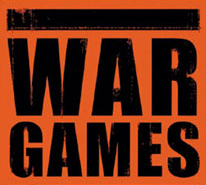 BATMAN: WAR GAMES [2004-2005]PREQUEL: Batman: War DrumsDetective Comics (Vol. 1) #790-796Robin (Vol. 4) #126-128Batman: War Games was initially collected in 3 trade paperbacks:Act One:  OutbreakPrelude: Batman: The 12 Cent Adventure #1Part 1: Detective Comics (Vol. 1) #797Part 2: Batman: Legends Of The Dark Knight (Vol. 1) #182Part 3: Nightwing (Vol. 2) #96Part 4: Batman: Gotham Knights #56Part 5: Robin (Vol. 4) #129Part 6: Batgirl (Vol. 1) #55Part 7: Catwoman (Vol. 3) #34Part 8: Batman (Vol. 1) #631Act Two: TidesPart 1: Detective Comics (Vol. 1) #798Part 2: Batman: Legends Of The Dark Knight (Vol. 1) #183Part 3: Nightwing (Vol. 2) #97Part 4: Batman: Gotham Knights #57Part 5: Robin (Vol. 4) #130Part 6: Batgirl (Vol. 1) #56Part 7: Catwoman (Vol. 3) #35Part 8: Batman (Vol. 1) #632Act Three: EndgamePart 1: Detective Comics (Vol. 1) #799Part 2: Batman: Legends Of The Dark Knight (Vol. 1) #184Part 3: Nightwing (Vol. 2) #98Part 4: Robin (Vol. 4) #131Part 5: Batman: Gotham Knights #58Part 6: Batgirl (Vol. 1) #57Part 7: Catwoman (Vol. 3) #36Part 8: Batman #633Epilogue: Detective Comics #800	[Collected in Batman: City Of Crime]Epilogue: Batman #634			[Not collected]In 2015, DC started publishing a new series of (expanded) trade paperbacks collecting Batman: War Games:Batman: War Games Vol. 1Collects:Batman: War DrumsBatman: War Games [Act One]: OutbreakBatman: The 12-Cent Adventure #1Detective Comics #790-797	[#790-796 previously collected in Batman: War Drums]Robin (Vol. 4) #126-129	[#126-128 previously collected in Batman: War Drums]Batman: Legends Of The Dark Knight #182Nightwing (Vol. 2) #96Batman: Gotham Knights #56Batman #631Batgirl (Vol. 1) #55Catwoman (Vol. 3) #34Batman: War Games Vol. 2Collects:Batman: War Games, Act Two: TidesDetective Comics (Vol. 1) #798Batman: Legends Of The Dark Knight (Vol. 1) #183Nightwing (Vol. 2) #97Batman: Gotham Knights #57Robin (Vol. 4) #130, Batgirl #56Catwoman (Vol. 3) #35-36 (NEW)Batman (Vol. 1) #633 (instead of #632)